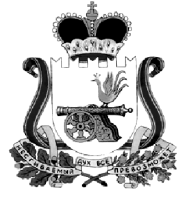 АДМИНИСТРАЦИЯ МУНИЦИПАЛЬНОГО ОБРАЗОВАНИЯ“КАРДЫМОВСКИЙ  РАЙОН” СМОЛЕНСКОЙ ОБЛАСТИ П О С Т А Н О В Л Е Н И Еот 05.08.2015      № 00482В соответствии с Порядком  разработки и утверждения административных регламентов исполнения муниципальных функций (предоставления муниципальных услуг), утвержденным постановлением Администрации муниципального образования «Кардымовский район» Смоленской области  03.02.2011 № 0060 Администрация муниципального образования «Кардымовский район» Смоленской областип о с т а н о в л я е т :Утвердить прилагаемый Административный регламент по предоставлению Отделом образования Администрации муниципального образования «Кардымовский район» Смоленской области  муниципальной  услуги  «Предоставление информации о текущей успеваемости обучающегося в образовательном учреждении, ведение дневника и  журнала успеваемости»  в новой редакции.Постановление Администрации муниципального образования «Кардымовский район» Смоленской области от 17.04.2012 № 0211 считать утратившим силу.3. Отделу образования Администрации муниципального образования «Кардымовский район» Смоленской области обеспечить исполнение Административного регламента.4. Контроль исполнения настоящего постановления возложить на заместителя Главы Администрации муниципального образования «Кардымовский район» Смоленской области О.В. Склярову.5.  Настоящее постановление вступает в силу со дня его подписания и подлежит официальному опубликованию в районной газете «Знамя труда».Об утверждении Административного регламента по предоставлению   Отделом образования Администрации         муниципального образования «Кардымовский район» Смоленской области  муниципальной  услуги «Предоставление информации о текущей успеваемости обучающегося в образовательном учреждении, ведение дневника и  журнала успеваемости» в новой редакцииГлава Администрации муниципального образования «Кардымовский район» Смоленской областиО.В. Иванов